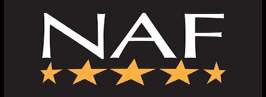 BRITISH RIDING CLUBS AREA 20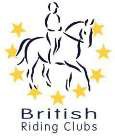 SUMMER DRESSAGE QUALIFIERFor the BRC National Championships 31st August – 1st September, 2024 – Lincolnshire Showground SUNDAY 28th JULY 2024Radfords Equestrian Centre, Lowerhouse Farm, Llanymynech, SY22 6LGby kind permission of Jonathon & Hazel RadfordWeather permitting the competition will be run on the grass arenas on the Eventing Grounds.what3words for entrance gate; harmony.daffodils.entrustedDetails for Entries and Rules All qualifying entrants must pay a prelim entry of £48 per team, £12.50 per individual or £23 for a pair to British Riding Clubs by 5th July 2024 https://brc.bhs.org.uk/login?referral=%2FselectArea entry forms available herehttp://www.bhs.org.uk/enjoy-riding/british-riding-clubs/brc-downloads/brc-entry-forms  All non qualifying entries – direct to Secretary Organiser DetailsEntries Secretary –  Rosalind Maddison, Flint and Denbigh Riding ClubEmail: rosalindamaddison@yahoo.comClosing date for Prelim entries to BRC Headquarters online and to Entries Secretary isFriday 5th July 2024 Payment for Area entries by BACS to Flint and Denbigh Riding Club ; details on request.Late prelim entries may be accepted with a late surcharge of £10 per team and £5 per individual at the discretion of the organiser if there are sufficient spaces. Late entries cannot be guaranteed and must not be paid for unless approval from the organiser has been sought.Times will be published on the evening of Thursday 25th July 2024There will be absolutely no changes accepted after Thursday 25th July 2024, 8PM, requests for team members or individuals to ride in a specific order or at an approximate time of day must be submitted at the time of entry submission, the organisers will endeavour to accommodate these requests where possible but NO guarantee can be given.If you have a rider who is entering the show jumping on the same day, please indicate this on the entry formPlease note it may be necessary to limit numbers of teams by each club if we receive a large number of entries. Please be aware, if for any reason an event has to be cancelled, refunds will only be available less the cost commitments of the event, when they have been fulfilled, & subject to the discretion of the Area Committee.All junior members must be under 18 years of age on the 1st January 2024                  This is a Team and Individual Qualifier; please refer to current Rule book for full information.Details on Qualification Table and Eligibility of Horse and Rider as per the current rule book CR Appendix 2 & 3Tack and Dress Rules: Please make sure you adhere to tack and dress rules found in the current version of the BRC rules. All hats must have a visible current BRC hat tag in place(pink) before they are used for warming up and competing. There will be a trained steward available on the day that will be carrying out hat tagging if your hat does not already have a tag.Your horse must have up to date Influenza vaccinations in line with rule G7 in the current BRC Rulebook. There is also a checking device on the BRC website or if you would like further clarification, please contact area20liaisoncommittee@gmail.com.   All passport details to be received and checked prior to the event.  It is the Club Chef D’equipe’s responsibility to ensure this is done and that any changes are pointed out to the Event Secretary.British Riding Clubs and the Organiser of this event have taken reasonable precautions to ensure the health and safety of everyone present. For these measures to be effective everyone must take all reasonable precautions to avoid and prevent accidents occurring and must obey the instructions of the organiser and all the officials and stewards.Save for death or personal injury caused by negligence of the organiser(s) or anyone for whom they are in law responsible, neither the organiser(s) or British Riding Clubs to which these rules apply, nor any agent, employee or representative of these bodies accepts liability for any accident, loss, damage, injury or illness to horses, owners, riders, spectators, land, vehicles, their contacts and accessories, or any other person or property whatsoever, whether caused by their negligence, breach of contract or in any other way whatsoever.All Dogs must be kept under control and on a short lead at all times. Dog mess must be removed and disposed of.HELPERSEach Club entering are required to provide helpers and stewards as directed by the organiser as a condition of entry.It is the responsibility of the club Chef D’equipe/Team Manager to ensure that helpers are made available and suitable for the allocated roles and that the position is covered at all times as directed by the organiser and Official Steward. The Organiser will make every effort to reduce the helper requirements subject to final entries being known and after all positions are covered.It is a requirement of entry that the club provides at least one helper per team and one helper per 3 individual riders, names of helpers to be provided with the entry details. Team Volunteers as with any event they are only possible through the continued support of our BRC club volunteers and as a condition of entry each club entering agrees to provide such help.ON THE DAY HELPDressage will require various roles including the following (this is not an exhaustive list):Parking Stewards Collecting Ring Stewards Tack CheckersScorersWriters for Judges Score sheet collectorsPlease ensure any nominations for specific roles are able to carry out such tasks and are in possession of wet/cold weather clothing and gloves for manual work associated with task allocated. Any requests for specific tasks will be considered in line with event requirements. Each club should expect to provide one helper per team / three riders entered by club. Fewer than three riders entered equals one helper. The organiser will make every effort to reduce this commitment if possible depending on number of entries.Duty times will be published by the organiser and are for the duration of the competition which ends after the last presentation or when stood down by the organiser. Clubs and Chef D’equipes are responsible for their helper’s attendance and replacement for no shows!In line with the Area 20 Liaison Committee Policy no food or refreshments will be provided and so all helpers must bring with them suitable food and drink. Catering facilities will be on site.PLEASE RETURN THE BELOW FORM FOR HELP DUTYJunior IntroductoryOpen to Junior members of an affiliated Riding Club.For Junior individualsBD Introductory Test C (2016)Individual£18.00Senior IntroductoryOpen to Senior members of an affiliated Riding Club.For Senior individualsBD Introductory Test C (2016)Individual£18.00Junior DressageOpen to Junior members of an affiliated Riding Club.Entries from teams and individualsThree team members to ride Prelim 7 (2002), Prelim 13 (2006), Prelim 18 (2002) respectively;The fourth team member to ride Novice 24 (2010)Team£70Individual£18.00Senior Prelim TeamOpen to Senior members of an affiliated Riding Club.Entries from teams onlyFour team members to ride Prelim 7 (2002), Prelim 13 (2006), Prelim14 (2006) & Prelim 18 (2002) respectivelyTeam£70Senior OpenOpen to Senior members of an affiliated Riding Club.Entries from teams and individualsThree team members to ride Novice 23 (2012), Novice 24 (2010),Novice 30 (2006) respectively;The fourth team member to ride Elementary 43 (2006)Team£70Individual£18.00Junior ElementaryOpen to Junior members of an affiliated Riding Club.Entries from individuals onlyElementary 43 (2006)Individual£18.00Senior Pick a Test (medium/adv medium)Open to Senior members of an affiliated Riding Club.Entries from individuals only.Medium 61 (2002) or Advanced Medium 92 (2011)Individual£18.00Mixed PairsOpen to Junior & Senior members of an affiliated Riding Club.Entries from pairs only, which may be made up of any combination of senior riders and/or junior riders.BRC Pairs 5 (2014)Pairs£30Junior Riding TestOpen to Junior members of an affiliated Riding Club.Entries from teams or individuals.All team members to ride Prelim 12 (2005) using BRC Riding Test Score Sheet (2014)Team£70Individual£18.00Senior Riding TestOpen to Senior members of an affiliated Riding Club.Entries from teams or individuals.Two team members to ride Prelim 12 (2005) using BRC Riding Test Score Sheet (2014)Two team members to ride Novice 27 (2007) using BRC Riding Test score Sheet (2014)Team£70Individual£18.00Non Qualifier Senior & Junior Introductory Test classOpen to Junior & Senior members of an affiliated Riding Club.If we get enough entries the class may be splitNon qualifying test BD Introductory Test B (2009)Individual £14.00 (no BRC prelim entry required)Non Qualifier Senior & Junior Prelim Test Class Open to Junior & Senior members of an affiliated Riding Club.If we get enough entries the class may be splitNon qualifying test BD Prelim 1 (2006) Individual £14.00 (no BRC prelim entry required)CLUB:CONTACT NUMBER:	EMAIL:Chef D’QuipeCLUB:CONTACT NUMBER:	EMAIL:Chef D’QuipeCLUB:CONTACT NUMBER:	EMAIL:Chef D’QuipeHELPERCONTACT NUMBERREQUESTED ROLE